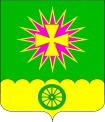 АДМИНИСТРАЦИЯ Нововеличковскогосельского поселения Динского районаПОСТАНОВЛЕНИЕот 01.12.2020                                                                            .                 № 255станица НововеличковскаяОб утверждении муниципальной программы«Развитие печатных средств массовой информации» на 2021 годВ соответствии с Федеральным законом от 06.10.2003 г. № 131-ФЗ «Об общих принципах организации местного самоуправления в Российской Федерации», руководствуясь уставом Нововеличковского сельского поселения, в целях освещения официальной информации о событиях Нововеличковского сельского поселения в сети Интернет и в средствах массовой информации, п о с т а н о в л я ю:Утвердить муниципальную программу «Развитие печатных средств массовой информации» на 2021 год», (прилагается).2. Отделу финансов и муниципальных закупок администрации Нововеличковского сельского поселения (Вуймина) предусмотреть финансирование расходов по программе и произвести расходы на мероприятия, предусмотренные программой, в пределах объемов средств, предусмотренных на эти цели в бюджете Нововеличковского сельского поселения.3. Отделу по общим и правовым вопросам администрации Нововеличковского сельского поселения (Калитка) обеспечить выполнение мероприятий подпрограммы.4. Отделу по общим и правовым вопросам администрации Нововеличковского сельского поселения (Калитка) разместить настоящее постановление на официальном сайте Нововеличковского сельского поселения Динского района в сети Интернет.5. Контроль за выполнением постановления оставляю за собой.6. Постановление вступает в силу со дня его подписания.Глава Нововеличковского сельского поселения                                                                                   Г.М. Кова Приложениек постановлению администрации Нововеличковского сельскогопоселения Динского районаот 01.12.2020 г. № 255МУНИЦИПАЛЬНАЯ ПРОГРАММА«Развитие печатных средств массовой информации» на 2021 годПАСПОРТмуниципальной программы«Развитие печатных средств массовой информации» на 2021 годХарактеристика текущего состояния и прогноз развития сферы реализации муниципальной программыЗаконодательством Российской Федерации определены права каждого гражданина на ознакомление с документами и материалами, непосредственно затрагивающими его права и свободы. Органы местного самоуправления, в свою очередь, обязаны создавать доступные для каждого жителя поселения информационные ресурсы по вопросам своей деятельности и деятельности подведомственных организаций, в пределах своей компетенции осуществлять массовое информационное обеспечение населения по вопросам безопасности, реализации на территории района конституционных прав, свобод и обязанностей граждан, а также по другим вопросам, представляющим общественный интерес.В связи с тем, что масштаб реформ затрагивает все стороны жизни гражданского общества и существенным образом изменяет привычную систему взаимоотношений, становится особенно востребованной работа СМИ по оперативному информированию населения и проведению необходимых разъяснений в телепередачах и на страницах газет.В 2003 году вступил в действие Федеральный закон № 131-ФЗ о местном самоуправлении, который, прежде всего, предполагает самостоятельное и под свою ответственность решение населением вопросов местного значения, как непосредственно, так и через органы местного самоуправления в тех формах, которые определены Уставом Нововеличковского сельского поселения Динского района. В этой связи возникает необходимость своевременного оповещения жителей, опубликования и обнародования (доведение до всеобщего сведения), официальной информации, используя печатные и электронные СМИ. Любая официальная информация требует комментариев, разъяснений и предоставления возможности для жителей оперативно получать ответы на вопросы. Программой предусмотрен комплексный подход в создании системы информационного обеспечения населения поселения на основе анализа взаимодействия администрации поселения и СМИ, с учетом максимального охвата различных категорий граждан, возможности оперативного и объективного предоставления качественной информации.2. Цели, задачи и целевые показатели,  сроки и этапыреализации программыОсновными целями программы являются:- публикации в средствах массовой информации. - информационное сотрудничество с районным и краевым телевидением Для достижения этих целей предусматривается решение следующих задач:-публикация в газете «Вестник» в течение года нормативных правовых актов органов местного самоуправления Нововеличковского сельского поселения, объявлений и др.- обеспечение оперативного освещения в средствах массовой информации посредством телевидения:важнейших общественно - политических, социально-культурных событий происходящих в поселении, деятельности органов местного самоуправления Нововеличковского сельского поселения Динского района.обеспечение выпуска материалов о поселении публицистической, энциклопедической, краеведческой, образовательной и культурной тематики.Программа реализуется в 2021 году.Цели, задачи и характеризующие их целевые показатели муниципальной  программы приведены в приложении №1 к программе.3.	Основные мероприятия муниципальной программыПеречень основных мероприятий муниципальной программы приводится в табличной форме в соответствии с приложением №2 к программе.Обоснование ресурсного обеспечения программыРесурсное обеспечение программы осуществляется за счет средств бюджета Нововеличковского сельского поселения Динского района. Общий объем финансирования программы составляет 150,0 тысяч рублей.Объем выделяемых средств из бюджета поселения, форма финансирования мероприятий Программы подлежат ежегодному уточнению при принятии бюджета поселения на очередной финансовый год, а так же в случае необходимости внесения изменений в объемы финансирования.5. Методика оценки эффективности реализации программы5. Методика оценки эффективности реализации программы5.1. Оценка эффективности реализации программы проводится ежегодно, согласно Приложения № 5 к Порядку принятия решения о разработке, формирования, реализации и оценки эффективности муниципальных программ Нововеличковского сельского поселения Динского района, утвержденного постановлением администрации Нововеличковского сельского поселения Динского района № 293 (далее – Приложение № 5 к Порядку).Оценка эффективности реализации программы осуществляется следующим образом и включает в себя:оценку степени реализации мероприятий программы и основных мероприятий;оценку степени соответствия запланированному  уровню расходов;оценку эффективности использования финансовых средств;оценку степени достижения целей и решения задач программы и основных мероприятий (далее оценка степени реализации программы и основных мероприятий). 5.2. Оценка эффективности реализации программы.5.2.1. Оценка степени реализации мероприятий  программы и основных  мероприятий.Степень реализации мероприятий оценивается для программы и основных мероприятий, как доля мероприятий выполненных в полном объеме по следующей формуле:СРм = Мв / М,    где(1)СРм - степень реализации мероприятий;Мв-количество  мероприятий, выполненных в полном объеме, из числа мероприятий, запланированных к реализации в отчетном году;М –  общее количество  мероприятий, запланированных к реализации в отчетном году.Мероприятие считается выполненным в полном объеме, если фактически достигнутое его значение составляет не менее 95% от запланированного и не хуже, чем значение показателя результата, достигнутое в году, предшествующем отчетному, с учетом корректировки объемов финансирования по мероприятию.В том случае, когда для описания результатов реализации мероприятия используется несколько показателей, для оценки степени реализации мероприятия используется среднее арифметическое значение отношений фактических значений показателей к запланированным значениям, выраженное в процентах.5.2.2. Оценка степени соответствия запланированному уровню бюджетных расходов.Степень соответствия запланированному уровню бюджетных расходов оценивается для программы и основных мероприятий  как отношение фактически произведенных в отчетном году расходов на их реализацию к плановым значениям по следующей формуле:ССуз = Зф / Зп,     где:      (2)ССуз - степень соответствия запланированному уровню бюджетных расходов;Зф- фактические расходы на реализацию  мероприятий программы и основных мероприятий в отчетном году;Зп- объемы финансовых средств, предусмотренные на реализацию программы и основных мероприятий на отчетный год в соответствии с действующей на момент проведения оценки эффективности реализации редакцией муниципальной программы.5.2.3. Оценка эффективности использования финансовых средств.Эффективность использования финансовых средств рассчитывается для  программы и основных мероприятий как отношение степени реализации мероприятий к степени соответствия запланированному уровню бюджетных расходов по следующей формуле:Эис = СРм / ССуз, где:                                     (3)  Эис - эффективность использования финансовых средств;СРм - степень реализации мероприятий (1);ССуз - степень соответствия запланированному уровню  бюджетных расходов (2).5.2.4. Оценка степени достижения целей и решения задач программы и основных мероприятий.Для оценки степени достижения целей и решения задач (далее - степень реализации) программы и основных мероприятий определяется степень достижения плановых значений каждого целевого показателя, характеризующего цели и задачи программы и основных мероприятий.Степень достижения планового значения целевого показателя рассчитывается по формуле:СДп/ппз= ЗПп/пф/ ЗПп/пп,    где                   (4)СДп/ппз- степень достижения планового значения целевого показателя программы  и основного мероприятия;ЗПп/пф- значение целевого показателя программы и основного мероприятия, фактически достигнутое на конец отчетного периода;ЗПп/пп- плановое значение целевого показателя программы и основного мероприятия.Степень реализации программы и основных мероприятий рассчитывается по формуле:СРп/п = (СДп/ппз1 + СДп/ппз2 + …+ СДп/ппзn) / n,  где:                  (5)СРп/п- степень реализации программы  и основных мероприятий;СДп/ппз- степень достижения планового значения целевого показателя программы  и основного мероприятия(4);n - количество целевых показателей программы и основного мероприятия.При использовании данной формулы в случаях, если СДп/ппз>1, его значение принимается равным 1.5.2.5. Оценка эффективности реализации программы и основных мероприятий.Эффективность реализации программы и основных мероприятий оценивается в зависимости от значений оценки степени реализации и основных мероприятий и оценки эффективности использования финансовых средств по следующей формуле:ЭРп/п= СРп/п * Эис, где:                                    (6)ЭРп/п- эффективность реализации программы  и основных мероприятий;СРп/п- степень реализации программы  и основных мероприятий (5);Эис - эффективность использования финансовых средств (3).Эффективность реализации программы и основных мероприятий             признается высокой в случае, если значение ЭРп/п составляет не менее 0,90.Эффективность реализации программы и основных мероприятий признается средней в случае, если значение ЭРп/п составляет не менее 0,80.Эффективность реализации программы и основных мероприятий признается удовлетворительной в случае, если значение ЭРп/п составляет не менее 0,70.В остальных случаях эффективность реализации программы и основных мероприятий  признается неудовлетворительной.5. Механизм реализации муниципальной программы и контрольза ее выполнениемМуниципальная программа реализуется посредством выполнения мероприятий в составе, объемах и сроках, предусмотренных ею.Текущее управление программой осуществляет координатор программы – начальник отдела по общим и правовым вопросам администрации Нововеличковского сельского поселения Динского района, который:обеспечивает разработку муниципальной программы, ее согласование участниками муниципальной программы;организует реализацию муниципальной программы, координацию деятельности участников муниципальной программы;разрабатывает в пределах своих полномочий проекты муниципальных правовых актов, необходимых для выполнения муниципальной программы;принимает решение о необходимости внесения в установленном порядке изменений в муниципальную программу;осуществляет подготовку предложений по объемам и источникам финансирования реализации муниципальной программы на основании предложений участников муниципальной программы;представляет в отдел финансов и муниципальных закупок администрации Нововеличковского сельского поселения Динского района отчетность, необходимую для осуществления контроля за реализацией муниципальной программы;готовит ежегодный доклад о ходе реализации муниципальной программы (далее – доклад о ходе реализации муниципальной программы);обеспечивает размещение на официальном сайте администрации Нововеличковского сельского поселения Динского утвержденной муниципальной программы в актуальной редакции, а также информации о ходе реализации и достигнутых результатах муниципальной программы;осуществляет иные полномочия, установленные муниципальной программой.Главный распорядитель бюджетных средств - администрация Нововеличковского сельского поселения Динского района -  в пределах полномочий, установленных бюджетным законодательством Российской Федерации:- обеспечивает результативность, адресность и целевой характер использования бюджетных средств, в соответствии с утвержденными ему бюджетными ассигнованиями и лимитами бюджетных обязательств.- осуществляет иные полномочия, установленные бюджетным законодательством РФ.Контроль за реализацией программы осуществляет администрация Нововеличковского сельского поселения Динского района и Совет Нововеличковского сельского поселения Динского района.Начальник отдела по общими правовым вопросам администрации				         О.Ю.КалиткаПриложение №1к муниципальной программе«Развитие печатных средств массовой информации» на 2021 годЦЕЛИ, ЗАДАЧИ И ЦЕЛЕВЫЕ ПОКАЗАТЕЛИ МУНИЦИПАЛЬНОЙ ПРОГРАММЫ«Развитие печатных средств массовой информации» на 2021 годНачальник отдела по общими правовым вопросам администрации				                                                                                О.Ю.КалиткаПриложение № 2к муниципальной программе «Развитие печатных средств массовой информации» на 2021 год»Перечень основных мероприятий муниципальной программы «Развитие печатных средств массовой информации» на 2021 годНачальник отдела по общими правовым вопросам администрации			             О.Ю.КалиткаКоординатор муниципальной программыНачальник отдела по общим и правовым вопросам администрации Нововеличковского сельского поселенияУчастники муниципальной программыОтдел по общим и правовым вопросам администрации Нововеличковского сельского поселенияЦели муниципальной программыИнформирование населения и публикация официальной информации о событиях Нововеличковского сельского поселения в сети Интернет и в СМИЗадачи муниципальной программыОбеспечить информирование населения о событиях Нововеличковского сельского поселения и ознакомление с нормативно-правовыми актамиПеречень целевых показателей муниципальной программыПубликация официальной информации о событиях Нововеличковского сельского поселения в сети Интернет и в СМИЭтапы и сроки реализациимуниципальной программы2021 годОбъемы бюджетных ассигнований муниципальной программыБюджет Нововеличковского сельского поселения  150,0 тыс. руб.Контроль за выполнениеммуниципальной программы- администрация Нововеличковского сельского поселения, - бюджетная комиссия Совета Нововеличковского сельского поселения№п/пНаименование целевого показателяЕдиницаизмеренияСтатус*Значение показателей№п/пНаименование целевого показателяЕдиницаизмеренияСтатус*2021 год реализации123451.Муниципальная программа «Развитие печатных средств массовой информации» на 2021 годМуниципальная программа «Развитие печатных средств массовой информации» на 2021 годМуниципальная программа «Развитие печатных средств массовой информации» на 2021 годМуниципальная программа «Развитие печатных средств массовой информации» на 2021 годЦель - информирование населения и публикация официальной информации о событиях Нововеличковского сельского поселения в сети Интернет и в СМИЦель - информирование населения и публикация официальной информации о событиях Нововеличковского сельского поселения в сети Интернет и в СМИЦель - информирование населения и публикация официальной информации о событиях Нововеличковского сельского поселения в сети Интернет и в СМИЦель - информирование населения и публикация официальной информации о событиях Нововеличковского сельского поселения в сети Интернет и в СМИЗадача - обеспечить информирование населения о событиях Нововеличковского сельского поселения и ознакомление с нормативно-правовыми актамиЗадача - обеспечить информирование населения о событиях Нововеличковского сельского поселения и ознакомление с нормативно-правовыми актамиЗадача - обеспечить информирование населения о событиях Нововеличковского сельского поселения и ознакомление с нормативно-правовыми актамиЗадача - обеспечить информирование населения о событиях Нововеличковского сельского поселения и ознакомление с нормативно-правовыми актами1.1Целевой показатель - публикация официальной информации о событиях Нововеличковского сельского поселения в сети Интернет шт2501.2Целевой показатель - публикация официальной информации о событиях Нововеличковского сельского поселения в СМИшт95№п/пНаименование мероприятияИсточники финансированияОбъем финансирования, всего,тыс.руб.Непосредственный результат реализации мероприятияУчастник подпрограммы 1234561.Публикация официальной информации о событиях Нововеличковского сельского поселения в сети Интернет и в СМИ (публикация газеты «Вестник», публикации в СМИ)всего150,01.Публикация официальной информации о событиях Нововеличковского сельского поселения в сети Интернет и в СМИ (публикация газеты «Вестник», публикации в СМИ)местный бюджет150,0Информирование населения о событиях Нововеличковского сельского поселения и ознакомление с нормативно-правовыми актами органов местного самоуправления Отдел по общим и правовым вопросам администрации1.Публикация официальной информации о событиях Нововеличковского сельского поселения в сети Интернет и в СМИ (публикация газеты «Вестник», публикации в СМИ)краевой бюджет-1.Публикация официальной информации о событиях Нововеличковского сельского поселения в сети Интернет и в СМИ (публикация газеты «Вестник», публикации в СМИ)федеральный бюджет-1.Публикация официальной информации о событиях Нововеличковского сельского поселения в сети Интернет и в СМИ (публикация газеты «Вестник», публикации в СМИ)внебюджетные источники-Итоговсего150,0Итогоместный бюджет150,0Итогокраевой бюджет-Итогофедеральный бюджет-Итоговнебюджетные источники-